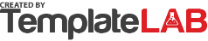 EMPLOYEE COMPETENCYEMPLOYEE COMPETENCYEMPLOYEE COMPETENCYEMPLOYEE COMPETENCYEMPLOYEE COMPETENCYEVALUATIONEVALUATIONEVALUATIONEVALUATIONEVALUATION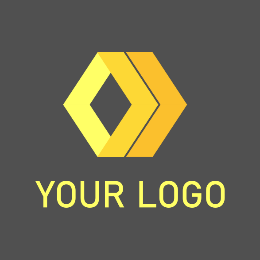 EMPLOYEE NAMEBEATRICE MONTGOMERYBEATRICE MONTGOMERYBEATRICE MONTGOMERYBEATRICE MONTGOMERYBEATRICE MONTGOMERYBEATRICE MONTGOMERYJOB TITLENORTH TERITORY SALESMANNORTH TERITORY SALESMANNORTH TERITORY SALESMANNORTH TERITORY SALESMANNORTH TERITORY SALESMANNORTH TERITORY SALESMANDEPARTMENTSALESSALESSALESSALESSALESSALESDIRECT MANAGERRHONDA BUCHANAN (Sales Manager)RHONDA BUCHANAN (Sales Manager)RHONDA BUCHANAN (Sales Manager)RHONDA BUCHANAN (Sales Manager)RHONDA BUCHANAN (Sales Manager)RHONDA BUCHANAN (Sales Manager)EVALUATION DATE28/12/202328/12/202328/12/202328/12/202328/12/202328/12/2023KNOWLEDGE AND SKILLSCOMPETENCE LEVELCOMPETENCE LEVELCOMPETENCE LEVELCOMPETENCE LEVELCOMPETENCE LEVELNOTECompetent in required job skills and knowledge5ExceptionalExhibits ability to learn and apply new skills5Exceptional3 courses last yearKeeps abreast of current development1Needs DevelopmentRequires minimal supervision3CompetentDisplays understanding of how job relates to others3CompetentUses resources effectively5Exceptional98% budget spent YTDQUALITY OF WORKCOMPETENCE LEVELCOMPETENCE LEVELCOMPETENCE LEVELCOMPETENCE LEVELCOMPETENCE LEVELNOTEThe degree of accuracy, thoroughness, and attention to detail22Approaching CompetenceConsistent33CompetentMaintains an acceptable level of capability and thoroughness44Highly CompetentLooks for ways to improve and promote quality55ExceptionalMonitors own work to ensure quality and apply feedback55ExceptionalAsana conventionsAchieves established goals22Approaching CompetencePerforms of full range of duties55ExceptionalProduces necessary results in spite of unforeseen changes44Highly CompetentMeets required deadlines11Needs DevelopmentINCLUSIVENESSCOMPETENCE LEVELCOMPETENCE LEVELCOMPETENCE LEVELCOMPETENCE LEVELCOMPETENCE LEVELNOTEDisplays empathy and accepts diverse viewpoints55ExceptionalTreats everyone with respect, dignity, and consideration55ExceptionalBuilds a diverse workforce55ExceptionalEnsures that all employees feel they are included33CompetentVolunteers to assists in cultures activities and events55ExceptionalTeam building org.INITIATIVECOMPETENCE LEVELCOMPETENCE LEVELCOMPETENCE LEVELCOMPETENCE LEVELCOMPETENCE LEVELNOTEUses authority appropriately to accomplish goals333CompetentTakes responsibility for resolving complex service requests555ExceptionalResolves problems in the early stages555ExceptionalDisplays a wiliness to make decisions444Highly CompetentFinds opportunities to pass on own knowledge555ExceptionalRookies advance fastEncourages and accepts feedback to enhance performance444Highly Competent © TemplateLab.com  © TemplateLab.com 